2006年全国普通高等学校招生统一考试上海物理试卷考生注意：1．答卷前，考生务必将姓名、准考证号、校验码等填写清楚．2．本试卷共 10 页，满分 150 分．考试时间 120 分钟．考生应用蓝色或黑色的钢笔或圆珠笔将答案直接写在试卷上．3．本试卷一、四大题中，小题序号后标有字母A的试题，适合于使用一期课改教材的考生；标有字母B的试题适合于使用二期课改教材的考生；其它未标字母 A 或 B 的试题为全体考生必做的试题．不同大题可以选择不同的A类或B类试题，但同一大题的选择必须相同．若在同一大题内同时选做 A 类、B 类两类试题，阅卷时只以 A 类试题计分．4．第 19、20、、22、23 题要求写出必要的文字说明、方程式和重要的演算步骤．只写出最后答案，而未写出主要演算过程的，不能得分．有关物理量的数值计算问题，答案中必须明确写出数值和单位。一．（20分）填空题．本大题共5小题，每小题4分．答案写在题中横线上的空白处或指定位置，不要求写出演算过程。本大题中第1、2、3小题为分叉题。分 A、B 两类，考生可任选一类答题．若两类试题均做。一律按 A 类题计分．A类题(适合于使用一期课改教材的考生)．如图所示，一束 β 粒子自下而上进入一水平方向的匀强电场后发生偏转，则电场方向向______，进入电场后，β 粒子的动能______（填“增加”、“减少”或“不变”）。2A．如图所示，同一平面内有两根互相平行的长直导线1和2，通有大小相等、方向相反的恒定电流，a、b两点与两导线共面，a点在两导线的中间与两导线的距离均为r，b点在导线2右侧，与导线2的距离也为r。现测得a点磁感应强度的大小为B，则去掉导线1后，b点的磁感应强度大小为___________，方向____________。3A．利用光电管产生光电流的电路如图所示。电源的正极应接在____端（填“a”或“b”）；若电流表读数为 8 μA，则每秒从光电管阴极发射的光电子至少是_______个（已知电子电量为 1.6×10）。B类题(适合于使用二期课改教材的考生)1B．如图所示，一束 β 粒子自下而上进入一垂直纸面的匀强磁场后发生偏转，则磁场方向向_____，进入磁场后，β 粒子的动能______（填“增加”、“减少”或“不变”）。2B．如图所示，一理想变压器原、副线圈匝数分别为 n1 和 n2，当负载电阻 R 中流过的电流为 I 时，原线圈中流过的电流为_________；现减小负载电阻 R 的阻值，则变压器的输入功率将________（填“增大”、“减小”或“不变”）。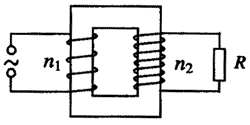 3B．右图为包含某逻辑电路的一个简单电路图，L为小灯泡．光照射电阻R′时，其阻值将变得远小于R。该逻辑电路是_________门电路（填“与”、“或”或“非”）。当电阻R′受到光照时，小灯泡L将_______（填“发光”或“不发光”）。4．伽利略通过研究自由落体和物块沿光滑斜面的运动，首次发现了匀加速运动规律。伽利略假设物块沿斜面运动与物块自由下落遵从同样的法则，他在斜面上用刻度表示物块滑下的路程，并测出物块通过相应路程的时间，然后用图线表示整个运动过程，如图所示．图中OA表示测得的时间，矩形OAED的面积表示该时间内物块经过的路程，则图中OD的长度表示___________。P为DE的中点，连接OP且延长交AE的延长线于B点，则AB的长度表示____________。5．半径分别为 r 和 2r 的两个质量不计的圆盘，共轴固定连结在一起，可以绕水平轴 O 无摩擦转动，大圆盘的边缘上固定有一个质量为 m 的质点，小圆盘上绕有细绳．开始时圆盘静止，质点处在水平轴 O 的正下方位置．现以水平恒力 F 拉细绳，使两圆盘转动，若恒力 F = mg，两圆盘转过的角度 θ =__________时，质点 m 的速度最大．若圆盘转过的最大角度 θ = ，则此时恒力 F =________。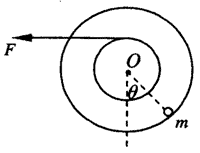 二．（40分）选择题。本大题共8小题，每小题5分．每小题给出的四个答案中，至少有一个是正确的。把正确答案全选出来，并将正确答案前面的字母填写在题后的方括号内。每一小题全选对的得5分；选对但不全，得部分分；有选错或不答的，得0分．填写在方括号外的字母，不作为选出的答案。6．人类对光的本性的认识经历了曲折的过程。下列关于光的本性的陈述符合科学规律或历史事实的是（      ）（A）牛顿的“微粒说”与爱因斯坦的“光子说”本质上是一样的（B）光的双缝干涉实验显示了光具有波动性（C）麦克斯韦预言了光是一种电磁波（D）光具有波粒二象性7．卢瑟福通过对α粒子散射实验结果的分析，提出（      ）（A）原子的核式结构模型。（B）原子核内有中子存在。（C）电子是原子的组成部分。（D）原子核是由质子和中子组成的。8．A、B是一条电场线上的两点，若在A点释放一初速为零的电子，电子仅受电场力作用，并沿电场线从A运动到B，其速度随时间变化的规律如图所示。设A、B两点的电场强度分别为EA、EB，电势分别为φA、φB，则（       ）（A）EA = EB		（B）EA＜EB（C）φA = φB		（D）φA＜φB9．如图所示，竖直放置的弯曲管 A 端开口，B 端封闭，密度为 ρ 的液体将两段空气封闭在管内，管内液面高度差分别为 h1、h2 和 h3，则 B 端气体的压强为（已知大气压强为 p0）（     ）（A）p0 − ρg（h1 + h2 − h3）（B）p0 − ρg（h1 + h3）（C）p0 − ρg（h1 + h3 − h2）（D）p0 − ρg（h1 + h2）10．在均匀介质中选取平衡位置在同一直线上的9个质点，相邻两质点的距离均为L，如图（a）所示。一列横波沿该直线向右传播，t = 0时到达质点1，质点1开始向下运动，经过时间Δt第一次出现如图（b）所示的波形。则该波的（     ）（A）周期为Δt，波长为（B）周期为Δt，波长为（C）周期为Δt，波速为		（D）周期为Δt，波速为11．在如图所示电路中，闭合电键 S，当滑动变阻器的滑动触头 P 向下滑动时，四个理想电表的示数都发生变化，电表的示数分别用 I、U1、U2 和 U3 表示，电表示数变化量的大小分别用 ΔI、ΔU1、ΔU2 和 ΔU3 表示．下列比值正确的是（    ）（A）不变，不变		（B）变大，变大（C）变大，不变		（D）变大，不变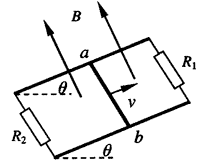 12．如图所示，平行金属导轨与水平面成θ角，导轨与固定电阻R1和R2相连，匀强磁场垂直穿过导轨平面。有一导体棒ab，质量为m，导体棒的电阻与固定电阻R1和R2的阻值均相等，与导轨之间的动摩擦因数为μ，导体棒ab沿导轨向上滑动，当上滑的速度为v时，受到安培力的大小为F。此时（      ）（A）电阻R1消耗的热功率为Fv/3（B）电阻 R2消耗的热功率为Fv/6（C）整个装置因摩擦而消耗的热功率为μmgvcosθ（D）整个装置消耗的机械功率为（F＋μmgcosθ）v13．如图所示，一足够长的固定斜面与水平面的夹角为37°，质点A以初速度v1从斜面顶端水平抛出，质点B在斜面上距顶端L = 处同时以速度v2沿斜面向下匀速运动，经历时间t物体A和物体B在斜面上相遇，则下列各组速度和时间中满足条件的是（     ）（sin37° = 0.6，cos37° = 0.8，g = 10 ms2）   （A）v1 = /s，v2 = /s，t = 3s（B）v1 = /s，v2 = /s，t = 2s（C）v1 = /s，v2 = /s，t = 3s（D）v1 = /s，v2 = /s，t = 2s三．（30分）实验题14．（5分）1919年卢瑟福通过如图所示的实验装置，第一次完成了原子核的人工转变，并由此发现_________。图中A为放射源发出的______粒子，B为_____气。完成该实验的下列核反应方程_______＋______→178O＋_______。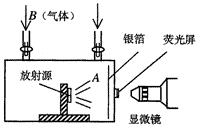 15．（6分）在研究电磁感应现象实验中，（1）为了能明显地观察到实验现象，请在如图所示的实验器材中，选择必要的器材，在图中用实线连接成相应的实物电路图；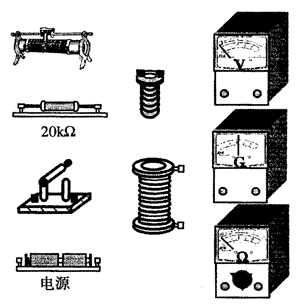 （2）将原线圈插入副线圈中，闭合电键，副线圈中感应电流与原线圈中电流的绕行方向_________（填“相同”或“相反”）；（3）将原线圈拔出时，副线圈中的感应电流与原线圈中电流的绕行方向__________（填“相同”或“相反”）。16．（5分）为了测试某种安全阀在外界环境为一个大气压时，所能承受的最大内部压强，某同学自行设计制作了一个简易的测试装置。该装置是一个装有电加热器和温度传感器的可密闭容器。测试过程可分为如下操作步骤：a．记录密闭容器内空气的初始温度t1；b．当安全阀开始漏气时，记录容器内空气的温度t2；c．用电加热器加热容器内的空气；d．将待测安全阀安装在容器盖上；e．盖紧装有安全阀的容器盖，将一定量空气密闭在容器内。（1）将每一步骤前的字母按正确的操作顺序填写：                            ；（2）若测得的温度分别为t1 = ，t2 = ，已知大气压强为1.0×105Pa，则测试结果是：这个安全阀能承受的最大内部压强是_____________。17．（7分）表格中所列数据是测量小灯泡 U－I关系的实验数据：（1）分析上表内实验数据可知，应选用的实验电路图是图    （填“甲“或“乙”）；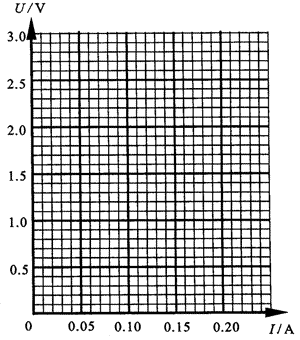 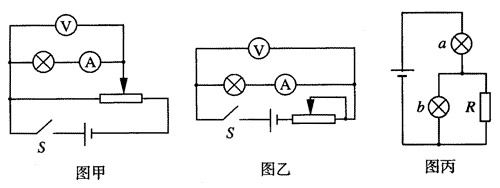 （2）在方格纸内画出小灯泡的U－I曲线。分析曲线可知小灯泡的电阻随I变大而           （填“变大”、“变小”或“不变”）；（3）如图丙所示，用一个定值电阻R和两个上述小灯泡组成串并联电路，连接到内阻不计、电动势为3V的电源上。已知流过电阻R的电流是流过灯泡b电流的两倍，则流过灯泡b的电流约为          A。18．（7分）有一测量微小时间差的装置，是由两个摆长略有微小差别的单摆同轴水平悬挂成．两个单摆摆动平面前后相互平行。（1）现测得两单摆完成 50 次全振动的时间分别为 50.0 s和 49.0 s，则两单摆的周期差 ΔT  = _______s；（2）某同学利用此装置测量小于单摆周期的微小时间差，具体操作如下：把两摆球向右拉至相同的摆角处，先释放长摆摆球，接着再释放短摆摆球，测得短摆经过若干次全振动后，两摆恰好第一次同时同方向通过某位置，由此可得出释放两摆的微小时间差。若测得释放两摆的时间差 Δt = 0.165 s，则在短摆释放______s（填时间）后，两摆恰好第一次同时向_______（填方向）通过_______（填位置）；（3）为了能更准确地测量微小的时间差，你认为此装置还可做的改进是____________。四．（60分）计算题。本大题中第 19题为分叉题，分 A类、B类两题，考生可任选一题．若两题均做，一律按A类题计分。 A类题(适合于使用一期课改教材的考生)．（10分）一轻活塞将一定质量的理想气体封闭在水平固定放置的气缸内，开始时气体体积为V0，温度为。在活塞上施加压力，将气体体积压缩到V0，温度升高到。设大气压强p0 = l.0×105 Pa，活塞与气缸壁摩擦不计。（1）求此时气体的压强；（2）保持温度不变，缓慢减小施加在活塞上的压力使气体体积恢复到V0，求此时气体的压强。B类题(适合于使用二期课改教材的考生)19B．（10分）一轻活塞将一定质量的理想气体封闭在气缸内，初始时气体体积为 3.0×10－。用 DIS实验系统测得此时气体的温度和压强分别为300K和1.0×105 Pa。推动活塞压缩气体，测得气体的温度和压强分别为320K和1.6×105Pa，活塞与气缸壁摩擦不计。(1）求此时气体的体积；（2）保持温度不变，缓慢改变作用在活塞上的力，使气体压强变为 8.0×104Pa，求此时气体的体积。公共题(全体考生必做)20．（10分）辨析题：要求摩托车由静止开始在尽量短的时间内走完一段直道，然后驶入一段半圆形的弯道，但在弯道上行驶时车速不能太快，以免因离心作用而偏出车道，求摩托车在直道上行驶所用的最短时间。有关数据见表格。某同学是这样解的：要使摩托车所用时间最短，应先由静止加速到最大速度 v1 = /s，然后再减速到v2 = /s，t1 =  = ……；t2 =  = ……；t = t1＋t2你认为这位同学的解法是否合理？若合理，请完成计算；若不合理，请说明理由，并用你自己的方法算出正确结果。21．（12分）质量为10 kg的物体在F = 200 N的水平推力作用下，从粗糙斜面的底端由静止开始沿斜面运动，斜面固定不动，与水平地面的夹角θ = 37°。力F作用2 s后撤去，物体在斜面上继续上滑了1.25 s后，速度减为零。求：物体与斜面间的动摩擦因数μ和物体的总位移s。（已知sin37° = 0.6，cos37° = 0.8，g = 10 m/s2）22．（14分）如图所示，将边长为a、质量为m、电阻为R的正方形导线框竖直向上抛出，穿过宽度为b、磁感应强度为B的匀强磁场，磁场的方向垂直纸面向里。线框向上离开磁场时的速度刚好是进入磁场时速度的一半，线框离开磁场后继续上升一段高度，然后落下并匀速进入磁场．整个运动过程中始终存在着大小恒定的空气阻力f且线框不发生转动．求：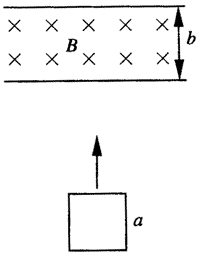 （1）线框在下落阶段匀速进入磁场时的速度v2；（2）线框在上升阶段刚离开磁场时的速度v1；（3）线框在上升阶段通过磁场过程中产生的焦耳热Q。23．（14分）电偶极子模型是指电量为q、相距为l的一对正负点电荷组成的电结构，O是中点，电偶极子的方向为从负电荷指向正电荷，用图（a）所示的矢量表示。科学家在描述某类物质的电性质时，认为物质是由大量的电偶极子组成的，平时由于电偶极子的排列方向杂乱无章，因而该物质不显示带电的特性。当加上外电场后，电偶极子绕其中心转动，最后都趋向于沿外电场方向排列，从而使物质中的合电场发生变化。（1）如图（b）所示，有一电偶极子放置在电场强度为E0的匀强外电场中，若电偶极子的方向与外电场方向的夹角为θ，求作用在电偶极子上的电场力绕O点的力矩；（2）求图（b）中的电偶极子在力矩的作用下转动到外电场方向的过程中，电场力所做的功；（3）求电偶极子在外电场中处于力矩平衡时，其方向与外电场方向夹角的可能值及相应的电势能；（4）现考察物质中的三个电偶极子，其中心在一条直线上，初始时刻如图（c）排列，它们相互间隔距离恰等于l。加上外电场E0后，三个电偶极子转到外电场方向，若在图中A点处引入一电量为＋q0的点电荷（q0很小，不影响周围电场的分布），求该点电荷所受电场力的大小。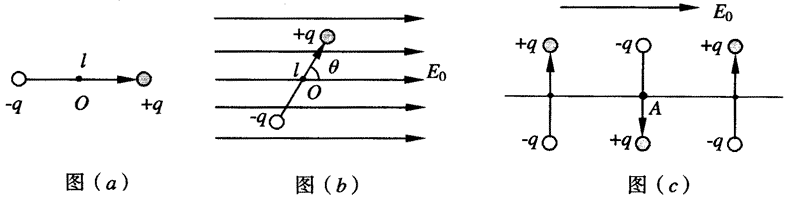 2006年全国普通高等学校招生考试上海物理试卷答案要点一．填空题（共20分，每小题4分）．左，增加	．，（垂直纸面）向外	．a，5×10131B．内，不变	2B．I，增大	3B．非，发光4．平均速度，末速度	5．，评分标准：每小题4分，每空格2分，共20分。二．选择题（共40分，每小题5分）6．BCD	7．A	8．AD	9．B10．BC	11．ACD	12．BCD	13．C评分标准：每小题5分，共40分。每小题全选对的得5分，选对但不全的得3分；有选错或不答的得0分。三．实验题（共20分）14．质子，α，氮，He＋N →N＋H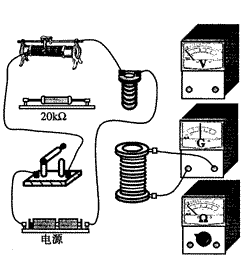 前三空格每格1分，完成方程2分，本题共5分15．（1）实物电路图连线如右图所示。（2）相反（3）相同第（1）问，正确画出图线2分；第（2）、（3）问每空格2分，本题共6分。16．（1）d e a c b （2）1.2×105 Pa（或1.2大气压）第（1）问3分，第（2）问2分，本题共5分。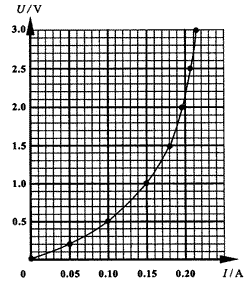 17．（1）甲（2）小灯泡的U—I图线如右图所示，变大（3）0.07第（1）问2分；第（2）问作图2分，填空1分；第（3）问2分，本题共7分。18．（1）0.02（2）8.085，左，平衡位置（3）减小两单摆的摆长差等第（1）问2分；第（2）问第一空格2分，其余空格1分；第（3）问1分，本题共7分。四．计算题（共60分）．（10分）（1）气体从状态 I 到状态 II 的变化符合理想气体状态方程	 =  	① 由①式  p2 =  =  = 1.65×105 Pa  	② （2）气体从状态 Ⅱ 到状态 Ⅲ 的变化为等温过程p2V2 = p3V3   	③ 由③式：p3 =  =  = 1.1×105 Pa	④ 评分标准：本题共10分。第（1）小题5分，得出①式2分，得出②式3分；第（2）小题5分，得出③式2分，得出④式3分。19 B．（10分）（1）气体从状态 I 到状态 II 的变化符合理想气体状态方程	 =  	① 由①式  	V2 =  =  =  2.0×10－	②（2）气体从状态 II 到状态 III 的变化为等温过程	p2V2 = p3V3    	③由③式  V3 =  =  =  4.0×10－   	④评分标准：本题共10分。第（1）小题5分，得出①式2分，得出②式3分；第（2）小题5分，得出③式2分，得出④式3分。20．（10分）该同学的解法不正确，因为摩托车必须在的直道上完成变速运动过程，但按照该同学的解法，t1 =  = s = 10s，t2 =  = s = 2.5s，t = t1＋t2 = 12.5s摩托车的位移为：s = s1＋s2 = ＋ = 0.5×40×10＋0.5（40＋20）×2.5 = 已大于直道长度。正确的解法如下：摩托车在时间内加速到vm，再在时间内减速到v2，总位移s为，t1 = 						①t2 = 					②vmt1＋（vm＋v2）t2 = s		③由①，②，③式联立解得	vm = /s		④最短时间t = t1＋t2 = ＋ = ＋ = 11s		⑤评分标准：本题共10分。作出正确判断并说明理由得3分；得出①、②、③式各1分，得出④式2分，得出正确结果⑤式2分。21．（12分）物理的整个运动分为两部分，设撤去力F瞬间物体的速度为v，则由v = a1t1和0 = v－a2t2得a1t1 = a2t2或1 = 1.25a2						①a1 = 			②a2 = 		③由①，②，③式联立解得：μ = 0.25                                       ④代入②，③得：a1 = /s2，a2 = /s2s = a1t12＋a2t22               	⑤ = 0.5×5×22＋0.5×8×1.252 =   	⑥评分标准：本题共12分。得出①、②和③式各2分，正确得出结果④式2分；正确得出结果⑥式4分，仅得出⑤式2分。22．（14分）（1）线框在下落阶段匀速进入磁场瞬间mg = f＋	①解得		v2 = 	②（2）线框从离开磁场至上升到最高点的过程（mg＋f）h = mv12	③线框从最高点回落至磁场的过程（mg－f）h = mv22  	④③、④ 式联立解得v1 = 	⑤ = 	⑥（3）线框在向上通过过程中mv02－mv12 = Q＋（mg＋f）（a＋b）	⑦v0 = 2v1Q = m[（mg）2－f 2 ]－（mg＋f）（a＋b）	⑧评分标准：本题共14分。第（1）小题4分，得出①、②式各2分；第（2）小题6分，得出③、④式各2分，正确得出结果⑥式2分，仅得出⑤式1分；第（3）小题4分，得出⑦、⑧式各2分。23．（14分）（1）＋q 所受电场力矩为：M1 = qE0lsinθ/2  	①	－q 所受电场力矩为：M2 = qE0 lsinθ/2 	②	电偶极子所受力矩为： M = M1＋M2 = qE sinθ  	③（2）电场力对＋q 做功：  W1  =  qE（1－cosθ）/2	④	电场力对－q做功：  W2 = qE（1－cosθ）/2	⑤	电场力对电偶极子做功：  W = W1＋W2 = qE（1－cosθ）	⑥（3）由③式	M = qE sinθ = 0	⑦	得θ1 = 0或	θ2 = π	θ1 = 0 时，设此时点电荷所在位置的电势为U，电偶极子的电势能ε1 = －qU＋q（U－E） = －q E	θ2 = π时，电偶极子的电势能ε1 = qU－q（U －E） = qE 	⑧（4）三个电偶极子沿电场方向排列，中间的正负电荷相互抵消，两端的正电荷作用在A点处点电荷q0上的电场大小均为，方向均与外电场相反∴ 三个电偶极子作用在q0上的电场力为F′ =  = 	⑨外电场作用在q0上的电场力：F = q0 E0q0所受的电场力为  F = F0－F′ = q0 E0－	⑩评分标准：本题共14分。第（1）小题3分，得出③式3分；第（2）小题3分，得出⑥式3分；第（3）小题4分，得出⑦式中的两个角度和⑧式中的两个能量值各得1分；第（4）小题4分，得出⑨、⑩式各2分。U（V）0.00.20.51.01.52.02.53.0I（A）0.0000.0500.1000.1500.1800.1950.2050.215启动加速度a1/s2制动加速度a2/s2直道最大速度v1/s弯道最大速度v2/s直道长度s